Структурное подразделение  «Детский сад № 114комбинированного вида»МБДОУ «Радуга» комбинированного вида»Рузаевского муниципального районаПОЗНАВАТЕЛЬНО-ТВОРЧЕСКИЙ ПРОЕКТ «ЯГОДНОЕ ВАРЕНЬЕ»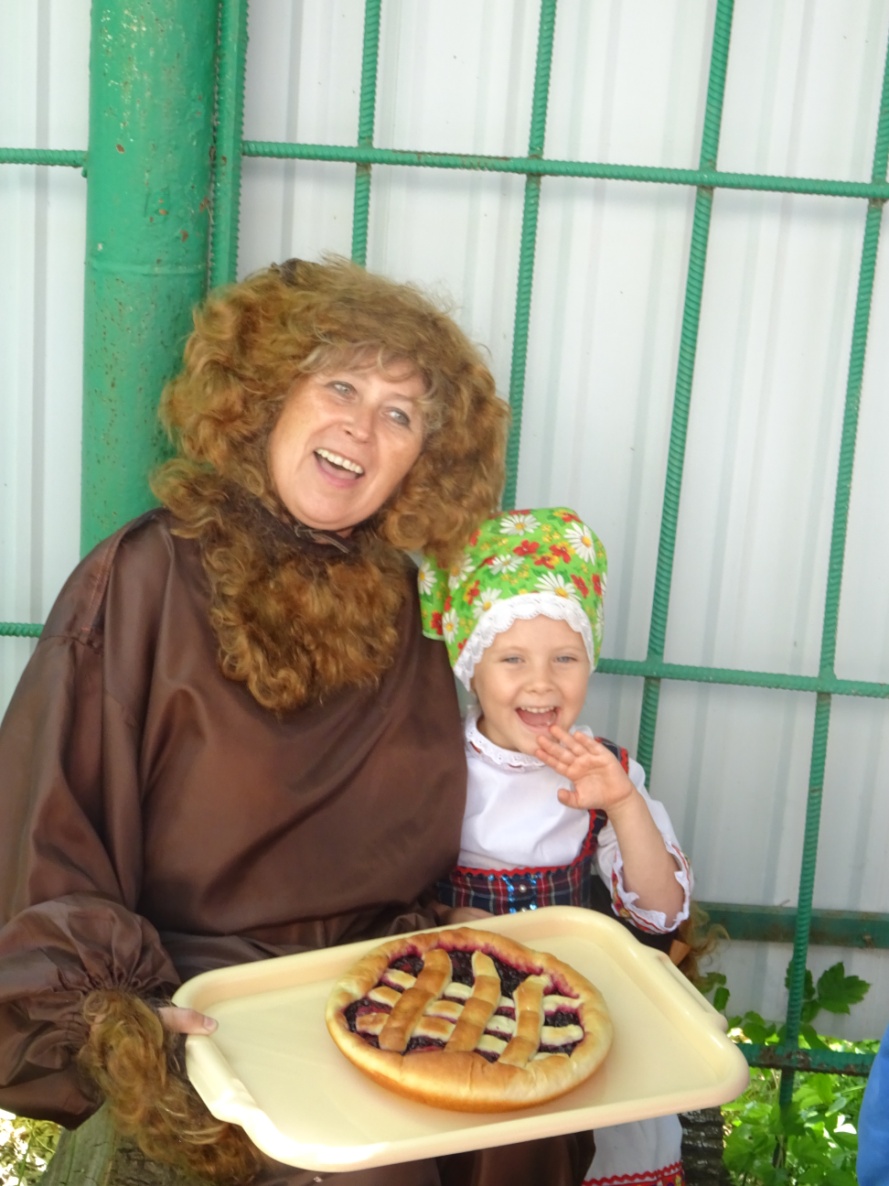 Авторы проекта: Воспитатели дежурной группы Воеводина Ирина НиколаевнаШиндясова Ирина Николаевна2020 годСоберу все радости, грусти и сомненья...Чуть добавлю сладости и сварю варенье.Сандра МихайловаАктуальность проекта. Актуальность проекта обусловлена значением правильного питания в сохранении здоровья дошкольников. Здоровье дошкольника - здоровье будущего поколения. Современные дети  употребляют в пищу много еды «фаст-фуд», что, безусловно, вредит их здоровью.  И данная проблема становится всё острее и острее.В то же время, в ходе бесед о ягодах выяснилось, что дети в недостаточной степени имеют представления о них, о том, где и как они растут, какие опасные, а какие полезные, что можно из ягод приготовить, поэтому был разработан и реализован проект «Ягодное варенье». При работе над проектом была подобрана интересная и полезная информация в доступной форме о ягодах. Методика работы с детьми в рамках проекта разработана на основе интегрированного подхода: дети ведут наблюдения, экспериментируют, играют, рисуют, лепят, знакомятся с литературными произведениями. Всё это поможет узнать новое о садовых и лесных ягодах, почувствовать красоту и щедрость родной земли, пробудить интерес ребёнка к окружающему миру, воспитывать бережное и внимательное отношение к природе.Данный проект предназначен для детей дошкольного возраста и ориентирован на изучение вопросов, связанных с сохранением здоровья человека. Работа над проектом направлена на систематизирование и расширение знаний детей о ягодах и фруктах; ознакомление детей с витаминами, раскрытие их значение для здоровья человека; на закрепление знаний о гигиене питания и бережном отношении к своему здоровью. Проект объединит педагогов, родителей и детей в общей творческой работе.Проблема: недостаточное употребление детьми натуральных витаминов для сохранения и укрепления здоровья, недостаточно знаний о ягодах, фруктах и их пользе, о месте произрастания.Цели проекта:формировать представления о правильном питании и здоровом образе жизни посредством обогащения детей знаниями о пользе ягод и фруктов, создания благоприятных условий для саморазвития ребёнка, проявления его творческой активности в различных видах деятельности.Задачи проекта:познакомить детей с разнообразием ягод и фруктов, их полезными свойствами;формировать представления детей о правильном и здоровом питании, полезных продуктах;познакомить с понятием «витамины», их ролью в жизни человека;обогащать и активизировать словарный запас детей;формировать познавательный интерес к окружающему миру, родной природе;воспитывать стремление к здоровому образу жизни;воспитывать навыки сотрудничества и взаимодействия, активность и самостоятельность;развивать умение детей изображать ягоды и фрукты в рисовании, лепке, аппликации, используя различные способы и средства изображения;развивать семейное творчество и сотрудничество семьи и детского сада;развивать связную речь детей, их психические процессы (мышление, внимание, память, воображение).Участники проекта: дети и воспитатели дежурной группы, родители воспитанников.Сроки реализации проекта: краткосрочный (13.07-17.07.2020 г.)Вид проекта: познавательно-творческий.Предполагаемый результат:обогащение знаний детей о многообразии ягод и фруктов, их пользы для организма человека. Формирование начальных представлений у детей о правильном питании и здоровом образе жизни.Повышение грамотности родителей в вопросах воспитания детейЭТАПЫ РЕАЛИЗАЦИИ ПРОЕКТА: 1.Подготовительный этап.- подбор методической и художественной литературы,- подбор иллюстраций по теме, создание презентаций,- подбор пособий и игр по данной теме,- подбор материала для продуктивной деятельности,- подготовка информации для родителей: оформление папки-передвижки; размещение справочной информации по тематике,2.Основной этап.1.Чтение художественной литературы: Л. Толстой «Старик и яблони», «Косточка»;В. Коркин «Что растет на нашей грядке?»;С. Капутикян «Маша обедает»;И. Токмакова «Яблонька»;В. Сутеев «Мешок яблок».В. Степанов «Мишкина малина».В. Катаев «Дудочка и кувшинчик».2.Беседы, ситуации общения:«Витамины в банке»,  «Что растет в саду?»,  «Полезные ягоды на грядке»3.Просмотр презентации «Ягоды и фрукты». Рассматривание иллюстраций в энциклопедиях, журналах4.Организованная образовательная деятельность:  «Полезные и вредные продукты»,  «Вкусные ягоды», «Сварим варенье», «Малинка»5.Дидактические игры: "Какая ягодка», «Разложи ягоды в банку», «Какого цвета».6. Исследование: «Пробуем на вкус: кислая, сладкая, горькая»7. Пальчиковая гимнастика: «Ягоды»8.Сюжетно-ролевые игры: "Варим варенье», «Покорми Машу", «Магазин».9. Целевая прогулка: "В сад» 10. Взаимодействие с родителями: Индивидуальная беседа с родителями о помощи в реализации проекта. 3.Заключительный этап.1.Развлечение «Праздник варенья»2.Выставка детских работ: «Ягодное варенье», «Вкусные ягоды»Результативность проекта:В результате работы над проектом были созданы благоприятные условия для саморазвития ребёнка, проявления его творческой активности в различных видах деятельности.Дети закрепили знания о том, что такое ягоды и фрукты, чем они полезны. Что такое витамины, какие витамины содержатся в ягодах и фруктах, осознали важность правильного питания для сохранения здоровья. Установилась взаимосвязь по созданию совместных проектов с родителями, что повышает качество реализации образовательного процессов ДОУ.